СП «Детский сад комбинированного вида «Золушка»МБДОУ «Детский сад «Планета детства» комбинированного вида»Конспект занятия
по изобразительной деятельности (аппликация) в старшей группе на тему «Открытка ко Дню Победы»Подготовила: воспитатель
 Подберезко Т.В.пгт. Чамзинка2023 г.Цель: изготовить поздравительную открытку ко Дню Победы.Задачи:1. Образовательные:- формировать знания о героизме наших соотечественников в годы Великой Отечественной войны, и о том, кто такие ветераны;-. вызвать у детей интерес к Великой Отечественной Войне, воспитывать чувство гордости за воинов защищавших нашу Родину.-закрепить ориентирование на листе картона, различать широкую и узкую полоски.2. Развивающие:- развивать внимание, память,усидчивость- развивать мелкую моторику рук;- развивать умение работать с различными видами бумаги;- закрепить навыки работы с ножницами и клеем.-развивать умение работать по схеме-словарная работа.3. Воспитывающие:- воспитывать уважение к героической истории своей страны, гуманное отношение к пожилым людям - ветеранам, искренность и отзывчивость.- способствовать воспитанию аккуратности, самостоятельности.Предварительная работа: просмотр презентации на тему «Кто такие ветераны ВОВ…»; чтение произведений о ВОВ; рассматривание картин с изображением военных сражений.Оборудование для воспитателя: образец открытки; предметные тематические картинки; стихотворение, пошаговая схема аппликации.Оборудование и материалы для детей: половина желтого картонного листа, цветная бумага красного и зеленого цветов, шаблон звезды и листочка, фломастер зеленого цвета, поздравительное стихотворение, напечатанное на бумаге белого цвета, клей, ножницы, клеенка, тряпочки.Ход занятия:Я в солдатики играю. У меня есть пистолет.Есть и сабля.Есть и танки.Я большой и мне 5 лет!Я в солдатики играю.Это-детская игра.Но я это знаю твёрдо-Создан Мир наш для Добра!Чтоб войну не знали дети.Чтоб был мирным небосвод.И остался чтоб игрушкойНавсегда пехотный взвод!- Дорогие ребята! 9 мая мы будем встречать самый торжественный, радостный и светлый праздник - День Победы! Каждый год мы ждем этот великий день! Что вы знаете об этом празднике? (ответы детей) Я вам предлагаю посмотреть небольшой фильм об этом замечательном празднике. (смотрим фильм).Наша группа тоже подготовилась к этому празднику. Мы с вами слушали песни военных лет, читали рассказы о войне. Узнали, что такое «Бессмертный полк» Рассматривали иллюстрации, плакаты, рисовали военную технику, ходили к памятнику на экскурсию.День Победы - это не просто праздник. В этот день закончилась война, которая длилась целых 4 года. Война эта была самой страшной и жестокой, но наши солдаты выстояли в борьбе с фашистами и одержали победу. На войне воевали ваши прапрадеды, и не все смогли вернуться домой к своим родным и близким, много солдат осталось на полях сражений убитыми. И нужно помнить о погибших солдатах, не забывать о войне и всячески сохранять мир на земле.Что такое День Победы?Это утренний парад:Едут танки и ракеты,Марширует строй солдат.Что такое День Победы?Это праздничный салют:Фейерверк взлетает в небо,Рассыпаясь там и тут.Что такое День Победы?Это песни за столом,Это речи и беседы,Это дедушкин альбом.Это фрукты и конфеты,Это запахи весны…Что такое День Победы –Это значит – нет войныА как отмечают праздник «День Победы» в нашей стране? В этот день ветераны надевают ордена и медали, встречаются у памятников погибшим, рассказывают, как воевали. Торжественно проходит военный парад. Весь народ поздравляет своих освободителей, желая им долгих лет жизни. И в нашем селе, так же каждый год люди идут к памятнику, приносят цветы павшим воинам в ВОВ.Я предлагаю вам подготовить поздравительные открытки для наших бабушек, дедушек, прабабушек и прадедушекПроходите, пожалуйста, на свои рабочие места.Для этого нам понадобятся: половина желтого картонного листа, цветная бумага красного и зеленого цветов, шаблон звезды и листочка, фломастер зеленого цвета, поздравительное стихотворение, напечатанное на бумаге белого цвета, клей, ножницы, клеенка, тряпочки.Посмотрите на свое рабочее место, все ли есть у вас? (Ответы детей).Приступаем к работе. Посмотрите, пожалуйста, на доску. Я для вас подготовила уже готовую открытку. У меня на доске схема как мы будем делать открытку. Итак, первое, что мы будем делать берем бумагу красного цвета обведем и вырежем по шаблонам звезды. Берем клей карандаш, намазываем нашу заготовку и приклеиваем на картон желтого цвета, будьте внимательны, обратите ваше внимание на расположение звезды. Звезда должна располагаться в верхнем левом углу. Затем возьмём бумагу зеленого цвета и обведем по шаблону и вырежем листочки. Ребята, вы, наверное, устали, давайте немного поиграем.Физкультминутка:Встали ровненько, ребята,Пошагали как солдаты.Влево, вправо наклонись,На носочках потянись.Раз-рывок,Два-рывок,Отдохнул ли ты, дружок?Помаши руками дружно,Поработать всем нам нужно. (Выполняют движения в соответствии с текстом.)-Отдохнули, теперь садитесь на свои места.Продолжаем нашу работу, смотрим на схему следующее действие какое? Правильно нарисуем веточку и приклеим к ней листочки, обратите внимание, как расположены листочки на веточки – они должны располагаться по диагонали.Не забывайте, что клеем нужно пользоваться аккуратно. И если кто-то нанес лишний клей, то нужно его так же аккуратно стереть тряпочкой что еще осталось сделать? Смотрим на схему.Правильно осталось приклеить поздравительное стихотворение. Наша открытка готова!Итог занятия: -Ребята, что мы сегодня с вами делали (ответы детей). Как вы считаете вы справились с работой? Кому вы подарите свои открытки (ответы детей). Вы сегодня хорошо потрудились, молодцы. Теперь уберем свое рабочее место.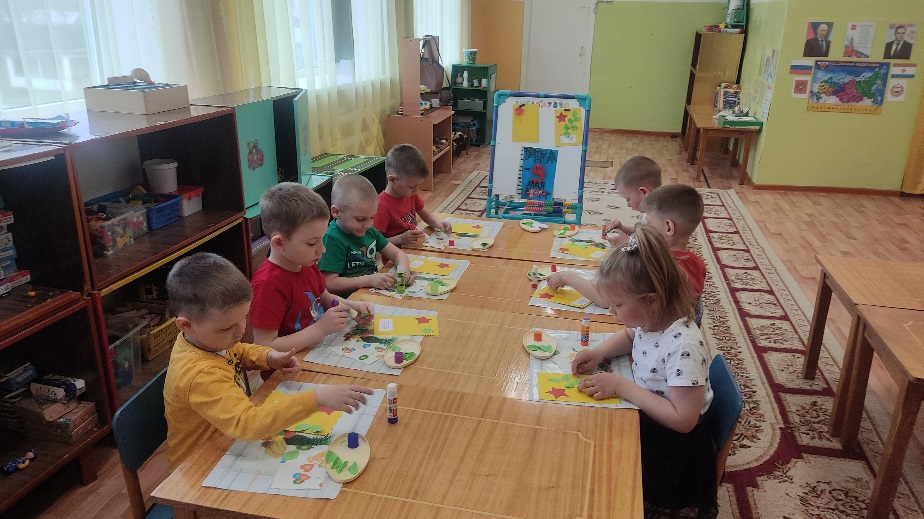 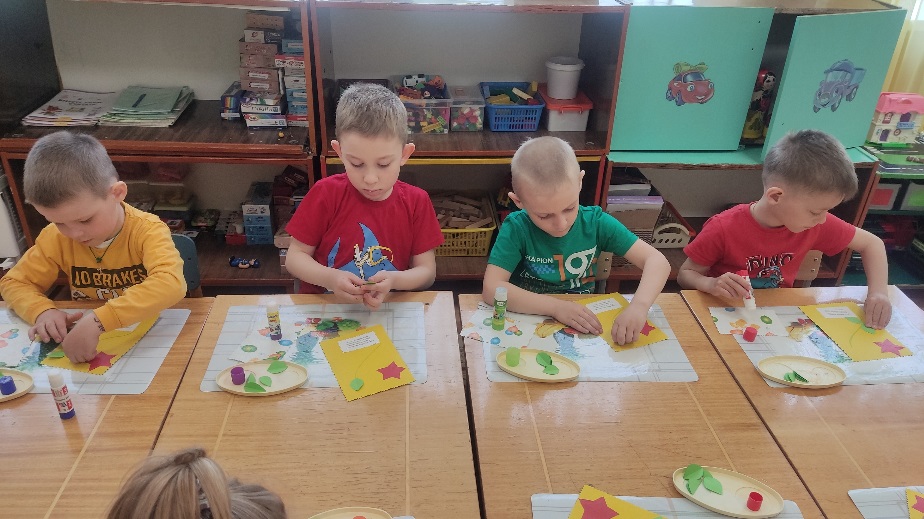 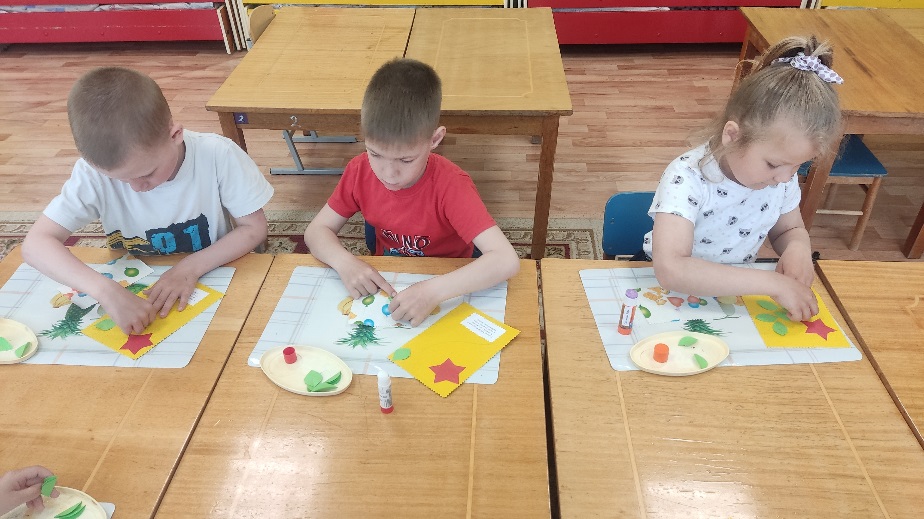 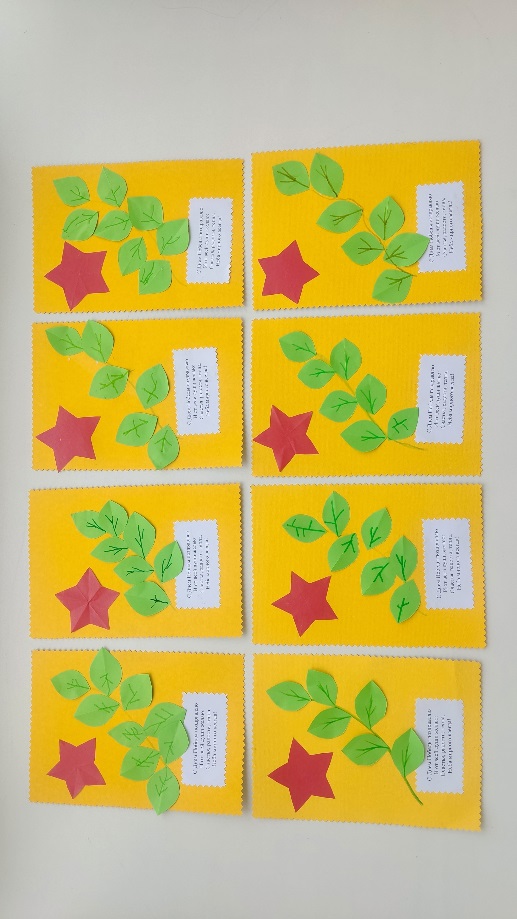 